ЧЕРКАСЬКА ОБЛАСНА РАДАГОЛОВАР О З П О Р Я Д Ж Е Н Н Я07.03.02023                                                                                  № 49-рПро припинення виконанняобов’язків директора ШЕЛЕСТ М. В.Відповідно до статті 55 Закону України «Про місцеве самоврядування
в Україні», підпункту 3 пункту 3 рішення обласної ради від 16.12.2016
№ 10-18/VIІ «Про управління суб’єктами та об’єктами спільної власності територіальних громад сіл, селищ, міст Черкаської області» (зі змінами), враховуючи рішення обласної ради від 03.03.2023 № 17-1/VІIІ 
«Про призначення ШЕЛЕСТ М. В. на посаду директора комунальної установи Черкаської обласної ради «Черкаський обласний центр фізичного здоров’я населення «Спорт для всіх»:1. ПРИПИНИТИ виконання обов’язків директора комунальної установи Черкаської обласної ради «Черкаський обласний центр фізичного здоров’я населення «Спорт для всіх» головним спеціалістом сектору фізкультурно-оздоровчої діяльності серед учасників бойових дій цієї комунальної установи ШЕЛЕСТ Марією В’ячеславівною, 08.03.2023, у зв’язку з призначенням її на посаду директора установи в установленому порядку.2. Контроль за виконанням розпорядження покласти на управління юридичного забезпечення та роботи з персоналом виконавчого апарату обласної ради.Голова									А. ПІДГОРНИЙ 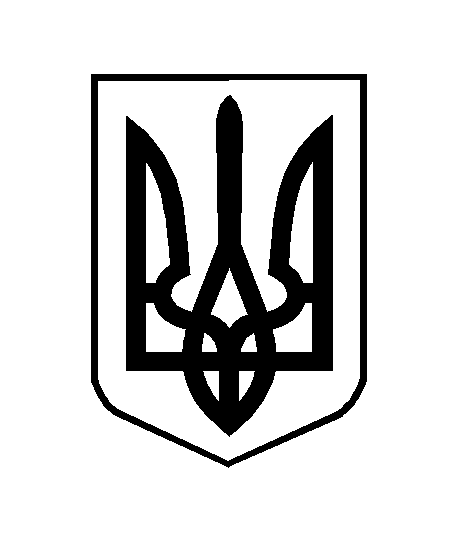 